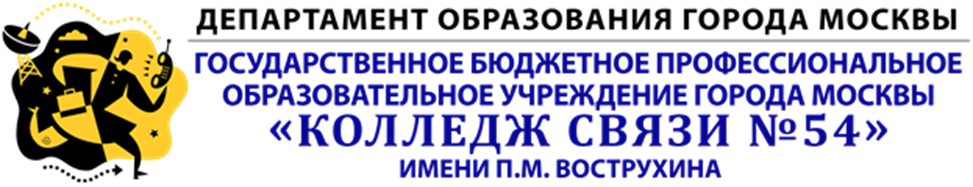 КОНТРОЛЬНО - ОЦЕНОЧНЫЕ СРЕДСТВАдля рубежного контроля по учебной дисциплинеОП.05 Базы данныхспециальность090905   Организация и технология защиты информацииМосква2016Составитель: Ф.И.Казиханов, преподаватель  ГБПОУ Колледж связи №54ПОЯСНИТЕЛЬНАЯ ЗАПИСКАОценочные средства представляют собой банк тестовых заданий для проведения промежуточной аттестации по дисциплине ОП.05  Базы данных  и ориентированы на проверку качества знаний обучающихся.Содержание банка в полной мере отражает содержание рабочей программы учебной дисциплины. В тест включены задания различных уровней трудности. Время тестирования по одному варианту должно составлять 45минут.При оценке результатов за каждый правильный ответ ставится 1 балл, за неправильный ответ – 0 баллов.Критерии оценки. Тестовые оценки необходимо соотнести с общепринятой пятибалльной системой: оценка «5» (отлично) выставляется студентам за верные ответы, которые составляют 91 % и более от общего количества вопросов; оценка «4» (хорошо) соответствует результатам тестирования, которые содержат от 71 % до 90 % правильных ответов; оценка «3» (удовлетворительно) от 60 % до 70 % правильных ответов; оценка «2» (неудовлетворительно) соответствует результатам тестирования, содержащие менее 60 % правильных ответов.1. Примером фактографической базы данных (БД) является:а) БД, содержащая сведения о кадровом составе учреждения; б)БД, содержащая законодательные акты;в)БД, содержащая приказы по учреждению;г)БД, содержащая нормативные финансовые документы;д) БД, содержащая нормативные документы.2. Ключами поиска в СУБД называются:а) диапазон записей файла БД, в котором осуществляется поиск;б)логические выражения, определяющие условия поиска;в)поля, по значению которых осуществляется поиск;г) номера записей, удовлетворяющих условиям поиска;д) номер первой по порядку записи, удовлетворяющей условиям поиска.3. Примером иерархической базы данных является:а) страница классного журнала;б) каталог файлов, хранимых на диске;в)расписание поездов;г) электронная таблица;д) таблица базы данных.4. Сетевая база данных предполагает такую организацию данных, при которой:а) связи между данными отражаются в виде таблицы;б) связи между данными описываются в виде дерева;в) помимо вертикальных иерархических связей (между данными) существуют и горизонтальные;г) связи между данными отражаются в виде совокупности нескольких таблиц;д) связи между таблицами отражаются в виде совокупности данных.5. Наиболее распространенными в практике являются:а) распределенные базы данных;б) иерархические базы данных;в) сетевые базы данных;г) нормализованные базы данных;д) реляционные базы данных.6. Поля реляционной базы данных:а) именуются пользователем произвольно с определенными ограничениями;б) автоматически нумеруются;в) именуются по правилам, специфичным для каждой конкретной СУБД;г) нумеруются по правилам, специфичным для каждой конкретной СУБД;д) нумеруются пользователем произвольно с определенными ограничениями.7. В записи файла реляционной базы данных (БД) может содержаться:а) числовая информация и формулы;б) исключительно однородная информация (данные только одного типа);в) только текстовая информация;г) только числовая информация;д) неоднородная информация (данные разных типов).8. Система управления базами данных - это:а) программная система, поддерживающая наполнение и манипулирование данными в файлах баз данных; б) набор программ, обеспечивающий работу всех аппаратных устройств компьютера и доступ пользователя к ним; в) прикладная программа для обработки текстов и различных документов;г) оболочка операционной системы, позволяющая более комфортно работать с файлами;д) оболочка для базы данных.9. В число основных функций СУБД не входит:а) определение того, сколько информации будет храниться в базе данных;б) создание структуры файла базы данных;в) первичный ввод, пополнение, редактирование данных;г) поиск и сортировка данных;д) определение того, какая именно информация (о чем) будет храниться в базе данных.10. Предположим, что некоторая база данных описывается следующим перечнем записей:
1 Иванов, 1986, 2400; 
2 Сидоров, 1987, 5300; 
3 Петров, 1986, 3600; 
4 Козлов, 1982, 1200; 
Какие из записей поменяются местами при сортировке по возрастанию этой БД, если она будет осуществляться по первому полю:а) 1 и 4;б) 1 и 3;в) 2 и 4;г) 2 и 3;д) 1 и 2.11. Укажите тип межтабличной связи - одна запись в таблице А может быть связана со многими записями таблицы Б.один-к-одному; один-ко-многим; многие-к-одному; многие-ко-многим;нет верного ответа.12. Запрос к базе данных "Недвижимость" с полями Комнаты, Площадь, Адрес, Стоимость для вывода списка двухкомнатных квартир общей площадью свыше 50 квадратных метров должен содержать выражение:Комнаты = 2 и Площадь > 50;Комнаты = 2 и Площадь = 50;Комнаты = 2 или Площадь < 50;Комнаты >= 2 или Площадь > 50;Комнаты > 2 и Площадь <= 50.13. Наиболее точный аналог реляционной базы данных:вектор;генеалогическое дерево;файл;двумерная таблица;неупорядоченное множество данных.14. Требуется описать БД "Учащиеся", которая содержит сведения о месте жительства учеников. Предложить наиболее полный вариант структуры однотабличной БД с полями (к - ключ или его часть):Фамилия (к), Имя, Отчество, индекс, город, улица, дом, квартира(к);Фамилия, Имя(к), Отчество(к), индекс, город, улица, дом, квартира;Фамилия, Имя, Отчество, индекс, город, улица, дом, квартира(к);Фамилия (к), Имя, Отчество, индекс(к), город, улица, дом, квартира;Фамилия (к), Имя(к), Отчество(к), индекс, город, улица, дом, квартира.15. Информация об одном объекте в реляционной базе данных представлена в:поле; записи;  таблице; столбце; запросе.16. Укажите способ создания таблицы базы данных в СУБД Access, предполагающий использование программы, которая предлагает выбрать поля из списка и содержит заготовки для различных видов таблиц. Режим таблицы (DatasheetView) Конструктор (DesignView) Мастер таблиц (TableWizard) Импорт таблиц (ImportTable)Связь с таблицами (LinkTable)17. Числовое поле, автоматически заполняемое Access; часто используется в качестве поля первичного ключа, если значения прочих полей таблицы не являются уникальными. Укажите тип поля.Поле MEMO (Memo); Числовой (Number); Денежный (Currency); Счетчик (AutoNumber);Логический (Yes/No).18. Для того, чтобы задать в СУБД Access … таблицы необходимо использовать кнопку с изображением ключа выделив ….ключ, одно или несколько полей;  параметры защиты, поле; пароль для входа, пароль поля; ключ, несколько полей; ключ, одно поле.19. Укажите верную последовательность создания таблицы БД в режиме конструктора.
1. В окне База данных (Database) выберите вкладку Таблицы (Tables) и щелкните на кнопке Создать (New).
2. В режиме конструктора введите имя для каждого поля и выберите тип данных.
3. Сохраните таблицу. По запросу введите ее уникальное имя.
4. Выберите поле (или поля), которое будет служить первичным ключом, и щелкните на кнопке Ключевое поле (PrimaryKey) на панели инструментов или выберите пункт Ключевое поле (PrimaryKey) в контекстном меню.
5. В диалоговом окне Новая таблица (NewTable) выберите пункт Конструктор (DesignView) и щелкните на кнопке ОК.2, 4, 1, 5, 3; 2, 3, 1, 4, 5; 1, 2, 3, 4, 5; 3, 2, 5, 4, 1; 1, 5, 2, 4, 3.20. В СУБД Access основное свойство Значение по умолчанию (DefaultValue) определяет:как должно отображаться содержимое поля; текст, который будет отображаться рядом с полем в форме или в отчете; определяет значение, которое вводится в поле автоматически при добавлении новых записей (значение, которое наиболее часто встречается в данном поле); область или диапазон значений данных, допустимых в поле;  текст сообщения, которое появляется в строке состояния при попытке ввести в поле недопустимое значение.21. Укажите свойство, не относящееся к текстовым полям в СУБД Access:Размер поля (FieldSize); Маска ввода (InputMask); Индексированное поле (Indexed);Компрессия Unicode (UnicodeCompression); Число десятичных знаков (DecimalPlaces).22. Укажите последовательность добавления к таблице поля объекта OLE в СУБД Access.
1. Введите имя поля.
2. Откройте таблицу в режиме конструктора.
3. Щелкните на открытой строке, чтобы открыть свободную строку, или щелкните правой кнопкой мыши там, где хотите вставить поле, и выберите в контекстном меню пункт Добавить строки (Insert).
4. Сохраните таблицу с внесенными изменениями. 
5. В качестве типа данных выберите Поле объекта OLE (OLE).2, 3, 1, 5, 4;  1, 5, 4, 2, 3;  5, 4, 1, 2, 3; 2, 3, 1, 4, 5; 1, 4, 5, 3, 2.23. ВСУБД Access последовательностькомандФайл>Внешниеданные>Импорт (File > Get External Data > Import) >Типфайлов (Files of Type) позволяет:вставить фрагмент в БД; внедрить файл;  импортировать объекты из других приложений; вставить файлы из других приложений; вставить картинку.24. Определите тип связи, если каждая запись в таблице А может быть связана со многими записями в таблице Б, а каждая запись в таблице Б - со многими записями в таблице А.один-к-одному;  один-ко-многим; многие-к-одному; многие-ко-многим;  нет верного ответа.31. Базы данных - это: а)	 интерфейс, поддерживающий наполнение и манипулирование данными;  б)	 совокупность программ для хранения и обработки больших массивов информации;в)	 определенная совокупность информации;г)	совокупность данных, организованных по определенным правилам;32. Запросы предназначены….а)	 для выполнения сложных программных действий;б)	 для вывода обработанных данных на принтер;в)	 для автоматического выполнения группы команд;г)	для отбора и обработки данных базы;33. Ключами поиска в системах управления базами данных (СУБД) называются:	а)	логические выражения, определяющие условия поиска;б)	поля, по значению которых осуществляется поиск;в)	диапазон записей файла БД, в котором осуществляется поиск;г)	номера записей, удовлетворяющих условиям поиска;34. База данныхне может существовать..а)	без отчетов;б)	без запросов;в)	без таблиц;г)	без форм;35. Особенность поля "счетчик" -а)	имеет свойство автоматического наращивания;б)	имеет ограниченный размер;в)	служит для ввода действительных чисел;г)	данные хранятся не в поле, а в другом месте, а в поле хранится только указатель на то, где расположен текст36. Таблицы в базах данных предназначены для: а)	ввода данных базы и их просмотра; б)	выполнения сложных программных действий; в)	хранения данных базы;г)	автоматического выполнения группы команд;37. Данные базыхранятсяв элементах таблицы…а)	в ячейках;б)	в строках;в)	в записях;г)	в полях;38. Содержит ли какую-либо информацию таблица, в которой нет ни одной записи а)	пустая таблица не содержит ни какой информации;б)	пустая таблица содержит информацию о структуре базы данных;в)	таблица без записей существовать не может;г)	пустая таблица содержит информацию о будущих записях;39. Наиболее распространенными в практике являются: а)	реляционные базы данных;б)	иерархические базы данных;в)	распределенные базы данных;г)	сетевые базы данных;40. Содержит ли какую-либо информацию таблица, в которой нет полей? а)	содержит информацию о структуре базы данных;б)	не содержит ни какой информации;в)	содержит информацию о будущих записях;г)	таблица без полей существовать не может;